Kantonsstrasse Nr.  / Gemeinde:  / Kontrollplan Strassenbau (Trasse)Hinweise zum Umgang mit dem Dokument und Erläuterungen zum Inhalt sind als blauer und ausgeblendeter Text formatiert. 
Ausgeblendeter Text wird nicht gedruckt, ausser das entsprechende Optionsfeld unter Menü "Extras" > "Optionen" im Register ist aktiviert.Nummerierungen und Format können über die hinterlegten Formatvorlagen in officeatwork eingefügt werden. So z. B. Nummerierungen für A, B, C,… - Anhänge resp. Überschriften, Inhaltsverzeichnisse etc. Version 1/2021A-ProjektePrüfungen, welche für ein Projekt nicht relevant oder unnötig sind und demnach nicht durchgeführt werden, müssen zwingend aus dem Kontrollplan gelöscht werden.Inhaltsverzeichnis1	Vorbemerkungen	31.1	Zweck	31.2	Prüfumfang	31.3	Prüflabor	31.4	Information, Dokumentation	31.5	Prüfkosten	41.6	Zuständigkeiten	41.7	Abkürzungen	42	Beläge	52.1	Asphaltbeläge	52.2	Betonbeläge	113	Fundationsschichten	153.1	Ungebundene Fundationsschichten	153.2	Hydraulisch gebundene Fundationsschichten	184	Prüfungen Randabschlüsse/Inselränder/Pflästerungen	245	Untergrund und Unterbau	245.1	Prüfungen (Untergrund und Unterbau)	255.2	Prüfungen bei Bodenstabilisierungen mit Kalk oder Mischbindemitteln	275.3	Prüfhäufigkeit und Probenanzahl von Laborprüfungen (Untergrund und Unterbau)	295.4	Anforderungen an die Probeentnahme (Untergrund und Unterbau)	306	Anhänge	31VorbemerkungenZweckDer Kontrollplan legt - als Ergänzung zu den Qualitätsvorgaben im Leistungsverzeichnis und in den Besonderen Bestimmungen - Art, Umfang und Zeitpunkt der wichtigsten Ausführungskontrollen samt Angabe von Qualitätsanforderungen und zulässigen Abweichungen sowie die Zuständigkeiten fest.PrüfumfangMassgebend für die Anforderungen, Prüfmethoden, Art und Anzahl der Prüfungen sind die einschlägigen Normen des VSS (Schweizerischer Verband der Strassen- und Verkehrsfachleute).Der vorliegende Kontrollplan enthält nur die wesentlichsten Elemente. Er entbindet den Unternehmer nicht davon, im Rahmen der Eigenüberwachung weitere Prüfungen durchzuführen. Alle Prüfungen sind im Prüfplan, welcher durch den Unternehmer erstellt wird, aufzulisten.Die Prüfungen des Bauherrn sind, soweit sie vom Unternehmer durchgeführt werden, im Leistungsverzeichnis in separaten Positionen ausgeschrieben. Der Bauherr kann jederzeit zusätzliche Kontrollen anordnen.PrüflaborSämtliche Laboruntersuchungen sind durch ein Labor durchführen zu lassen, welches für die durchzuführenden Prüfungen akkreditiert ist. Bauherr und Unternehmer können in gegenseitigem Einverständnis das gleiche akkreditierte Labor beauftragen.Das Prüflabor beurteilt und kommentiert die Ergebnisse seiner Prüfungen.Information, DokumentationDie Prüfungsergebnisse sind laufend auszuwerten, um Mängel rasch zu erkennen und Anpassungen vornehmen zu können. Bauherr und Unternehmer tauschen die Ergebnisse der von ihnen veranlassten Prüfungen laufend aus. Alle Prüfprotokolle sind umgehend und unaufgefordert an die Bauleitung weiterzuleiten. Diese sammelt die Prüfprotokolle und erstellt einen Schlussbericht über die Prüfergebnisse (übersichtliche tabellarische Zusammenstellung) und hält die geografische Lage der Entnahmestellen fest (Darstellung in einem Übersichtsplan).PrüfkostenAlle Eignungsprüfungen, Leistungs- und Konformitätserklärungen sowie die laufenden Produktionskontrollen des Unternehmers sind in die Einheitspreise der entsprechenden Baustoffe einzurechnen. Der Unternehmer stellt die für die Qualitätsuntersuchungen erforderlichen Stoffproben unentgeltlich zur Verfügung (Art. 137 Abs. 1 SIA 118).Die Kosten für die Prüfungen gemäss dem Kontrollplan trägt der Bauherr, wenn die Resultate den vertraglichen Anforderungen genügen. Genügen sie den vertraglichen Anforderungen nicht und ist der Unternehmer hierfür verantwortlich, so trägt er in jedem Fall die Prüfkosten (Art. 139 Abs. 3 SIA 118).ZuständigkeitenDie Zuständigkeiten für die Veranlassung und die Durchführung der Kontrollen, die Interpretation der Prüfresultate sowie die Entscheide (Massnahmen bei Abweichungen), sind in den nachfolgenden Tabellen festgelegt.AbkürzungenV	VeranlassungD	DurchführungI	InterpretationE	EntscheideBH	Bauherr (Auftraggeber)OBL	OberbauleitungBL	Bauleitung (örtliche Bauleitung)G	GeologeLab	PrüflaborU	UnternehmerL	LieferantBelägeAsphaltbelägePrüfungen (Asphaltbeläge)1) vgl. auch Kap. 1.5Prüfhäufigkeit und Probenanzahl von Laborprüfungen (Asphaltbeläge)Untenstehend sind die Anforderungen an die Anzahl Proben in Abhängigkeit der eingebauten Flächen sowie die Anforderungen an die durchzuführenden Prüfungen (Untersuchungsprogramm) pro Baumassnahme. Als "Baumassnahme" gelten nur Einbauten aus demselben Kalenderjahr (d. h. Einbauten im darauffolgenden Kalenderjahr gelten im Sinne der Prüfungen als neue Baumassnahme).Probeentnahmen (Anzahl Proben):2) Bei SDA-Belägen 1 zusätzlicher Bohrkern für die separate Prüfung des Schichtenverbunds3) Bei kleinen Objekten Prüfung auf Anordnung des Bauherrn (z. B. Kreisel, Kreuzungen, Brücken etc.)–	Mischgut:	4 Proben (2 Proben + 2 Rückstellproben)–	Bohrkerne:	4 Stk.Laboruntersuchungen (Anzahl Prüfungen; übrige Proben = Rückstellproben):Bemerkung:Die Rückstellproben werden dann untersucht, wenn bei den bereits geprüften Proben der Mittelwert (Hohlraumgehalt, Korngrössenverteilung, Bindemittelgehalt) bzw. der Einzelwert (Bindemitteleigenschaften) ausserhalb der Anforderungen liegt. Sobald die Rückstellproben mituntersucht werden, gilt beim Bindemittel der Mittelwert aus mind. 2 Untersuchungen als massgebender Mittelwert. Bei den übrigen Untersuchungen gilt der Mittelwert aus mind. 4 Untersuchungen als massgebender Mittelwert.Anforderungen an die Probeentnahme (Asphaltbeläge)Probeentnahme von Mischgut: Die Entnahme von Mischgutproben hat gem. VSS 40 434, Ziff. 9 durch geschultes Personal auf der Baustelle durch den Unternehmer zu erfolgen. Die Mischgutproben sind möglichst dort zu entnehmen, wo später auch die Bohrkerne entnommen werden (VSS 40 434, Ziff. 8.4).Beschriftung der Mischgutproben: Die Mischgutproben sind so zu beschriften, dass sie dem Entnahmeort zugewiesen werden können.Bohrkernentnahme: Die Entnahme von Bohrkernen erfolgt gem. VSS 40 434, Ziff. 8.5. Die Anordnung der Entnahmestellen hat grundsätzlich gem. einem Entnahmeplan nach VSS 40 434, Abb. 2 zu erfolgen. Anpassungen können vom Unternehmer vorgeschlagen werden, unterliegen aber der Zustimmung des Bauherrn oder der Bauleitung. Bohrkerne dürfen erst nach dem vollständigen Erkalten der Schichten (ab Folgetag) entnommen werden.BetonbelägePrüfungen (Betonbeläge)4) vgl. auch Kap. 1.5Prüfhäufigkeit und Probenanzahl von Laborprüfungen (Betonbeläge)5) Prüfungen anlässlich des Einbaus in Anlehnung an VSS 40 463, Tab. 5. Bei anspruchsvollen Objekten kann vorgängig ein Probeeinbau vereinbart werden. Die Prüfhäufigkeiten bzw. Probenanzahl für einen Probeeinbau sind in VSS 40 463, Tab. 4 festgelegt. Ein allfälliger Probeeinbau ist mindestens einen Monat vor dem Einbau durchzuführen (VSS 40 463, Ziff. 10.2)6) Oder max. je 1-mal pro Fahrmischer. Es gilt jener Prüfintervall welcher die höhere Anzahl Prüfungen ergibt.Anforderungen an die Probeentnahme (Betonbeläge)Probeentnahme von Frischbeton: Die Entnahme von Frischbetonproben hat gem. SN EN 12350-1 durch Personal des Prüflabors zu erfolgen.Beschriftung der Probekörper für die Festbetonproben: Die Probekörper sind so zu beschriften, dass sie dem Einbauort des entsprechenden Betons zugewiesen werden können.Bohrkernentnahme: Die Entnahme von Bohrkernen erfolgt gem. SN EN 12504-1. Die Anordnung der Entnahmestellen können vom Unternehmer vorgeschlagen werden, unterliegen aber der Zustimmung des Bauherrn oder der Bauleitung. Bohrkerne dürfen erst nach der genügenden Erhärtung des Betons (frühestens nach 3 Tage bzw. wenn Druckfestigkeit > 10 N/mm2) entnommen werden.FundationsschichtenUngebundene FundationsschichtenPrüfungen (ungebundene Fundationsschichten)Hinweis: Anforderungen an das Planum siehe Kapitel 5 "Untergrund und Unterbau"7) vgl. auch Kap. 1.5Prüfhäufigkeit und Probenanzahl von Laborprüfungen (ungebundene Fundationsschichten)Zusammensetzung Ungebundene Gemische (gem. VSS 40 580, Tab 3):8) Bei kleinen Objekten Prüfungen auf Anordnung des BauherrnVerdichtung und Tragfähigkeit (gem. VSS 40 585, Tab 4):9)   Bei kleinen Objekten Prüfungen auf Anordnung des Bauherrn10) Es gilt jener Prüfintervall (Fläche/Distanz/Mindestzahl), welcher die höchste Anzahl Prüfungen ergibt; siehe auch VSS 40 585b, Tab. 4Anforderungen an die Probeentnahme (ungebundene Fundationsschichten)Probeentnahme von Kiesgemischen: Die Entnahme von Gesteinskörnungsproben hat gem. SN EN 932-1 durch Personal des Prüflabors oder entsprechend geschultes Personal auf der Baustelle durch den Unternehmer zu erfolgen.Beschriftung der Kiesproben: Die Kiesproben sind so zu beschriften, dass sie dem Einbauort des entsprechenden Kiesgemischs zugewiesen werden können.Hydraulisch gebundene FundationsschichtenHinweis: Die nachfolgenden Festlegungen beziehen sich auf Fundationsschichten aus hydraulisch gebundenen Gemischen. Sie gelten nicht für eine hydraulische Bodenbehandlung bzw. "Stabilisierung" im Sinne einer Verbesserung des Untergrunds (siehe hierzu Kap. 5.2 "Untergrund"; weitere Begriffsdefinitionen sind in SN 640 490 "Gebundene Gemische und stabilisierte Böden – Grundnorm" aufgeführt).Der vorliegende Kontrollplan gilt für hydraulisch gebundene Fundationsschichten, welche mit dem Ortsmischverfahren (siehe VSS 40 491, Ziff. 17) eingebaut werden. In Bezug auf die Produktionskontrolle des hydraulischen gebundenen Gemischs gilt der Grundsatz der Produktionsüberwachung mit reduziertem Umfang (siehe SN 640 496-NA, Ziff. 38 mit Verweis auf Ziff. 41). Im Einklang mit dem Bauproduktegesetz muss der Lieferant des hydraulisch gebundenen Gemischs keine Leistungserklärung ausstellen (siehe SN 640 490, Ziff. 12 bzw. BauPG, Art. 5, Abs. 2, Buchstabe a).Für spezielle Projekte, wo hydraulisch gebundene Gemische mittels Zentralmischverfahren (stationäre Aufbereitungsanlage) hergestellt werden, ist vom Projektverfasser ein objektspezifischer Qualitätssicherungsplan zu erstellen. In solchen Fällen erfolgt der Nachweis der Konformität des hydraulisch gebundenen Gemischs mittels einer zertifizierten werkseigenen Produktionskontrolle (WPK) durch den Lieferanten (siehe SN 640 496, Ziff. I).Prüfungen (hydraulisch gebundene Fundationsschichten)11) vgl. auch Kap. 1.5Prüfhäufigkeit und Probenanzahl von Laborprüfungen (hydraulisch gebundenen Fundationsschichten)Zusammensetzung Ungebundene Gemische (gem. SN 640 496-NA, Tab. 7 inkl. zusätzliche Anforderungen an Zylinderdruckfestigkeit):Verdichtung und Tragfähigkeit (gem. VSS 40 585, Tab 4):12) Bei kleinen Objekten Prüfungen auf Anordnung des Bauherrn13) Es gilt jener Prüfintervall (Fläche/Distanz/Mindestzahl), welcher die höchste Anzahl Prüfungen ergibt; siehe auch VSS 40 585b, Tab. 4Prüfungen Randabschlüsse/Inselränder/PflästerungenEs dürfen nur Materialien verwendet werden, welche die Anforderungen der entsprechenden VSS-Normen und des Bauherrn erfüllen.Untergrund und UnterbauDer (gewachsene) Untergrund oder Unterbau muss mindestens den Annahmen, welche der Dimensionierung des Strassenoberbaus (VSS 40 317, VSS 40 324, VSS 70 140) zugrunde gelegt wurden, entsprechen. Weicht die Qualität des Untergrunds von diesen Dimensionierungsannahmen ab, so ist er zu verdichten oder die Dimensionierung des Strassenoberbaus entsprechend anzupassen. Ist dies nicht möglich/sinnvoll oder ist das anstehende Untergrundmaterial nicht als Unterlage der Fundationsschicht geeignet, so ist der Untergrund zu verbessern (evtl. Stabilisierung, wenn nicht oder schlecht verdichtbar; siehe Kap. 5.2) oder durch geeignetes Material zu ersetzen (z. B. wenn organische Anteile vorhanden).Prüfungen (Untergrund und Unterbau)14) vgl. auch Kap. 1.5Prüfungen bei Bodenstabilisierungen mit Kalk oder MischbindemittelnHinweis: Die nachfolgenden Festlegungen beziehen sich auf Bodenstabilisierungen mit Kalk oder Mischbindemitteln (Mischungen aus Kalk und einem hydraulischen Bindemittel) im Sinne der SN 640 490 "Gebundene Gemische und stabilisierte Böden – Grundnorm", Ziff. 8.2.14) vgl. auch Kap. 1.5Prüfhäufigkeit und Probenanzahl von Laborprüfungen (Untergrund und Unterbau)Prüfung Verdichtung und Tragfähigkeit auf Planum und im Unterbau (Schüttungen, verbesserter Untergrund; gem. VSS 40 585b, Tab 4 und 5):Verdichtung und Tragfähigkeit (Schüttungen, verbesserter Untergrund und Planum; gem. VSS 40 585b, Tab 4 und 5):16) Es gilt jener Prüfintervall (Fläche/Distanz/Mindestzahl), welcher die höhere Anzahl Prüfungen ergibt; siehe auch VSS 40 585b, Tab. 4Anforderungen an die Probeentnahme (Untergrund und Unterbau)Probeentnahme: Die allfällige Entnahme von Proben aus dem Untergrund/Unterbau hat gem. SN EN 932-1 durch Personal des Prüflabors oder durch geschultes Personal auf der Baustelle durch den Unternehmer zu erfolgen.Beschriftung der Proben: Die Proben sind so zu beschriften, dass sie dem Einbauort des entsprechenden Materials zugewiesen werden können.Anhänge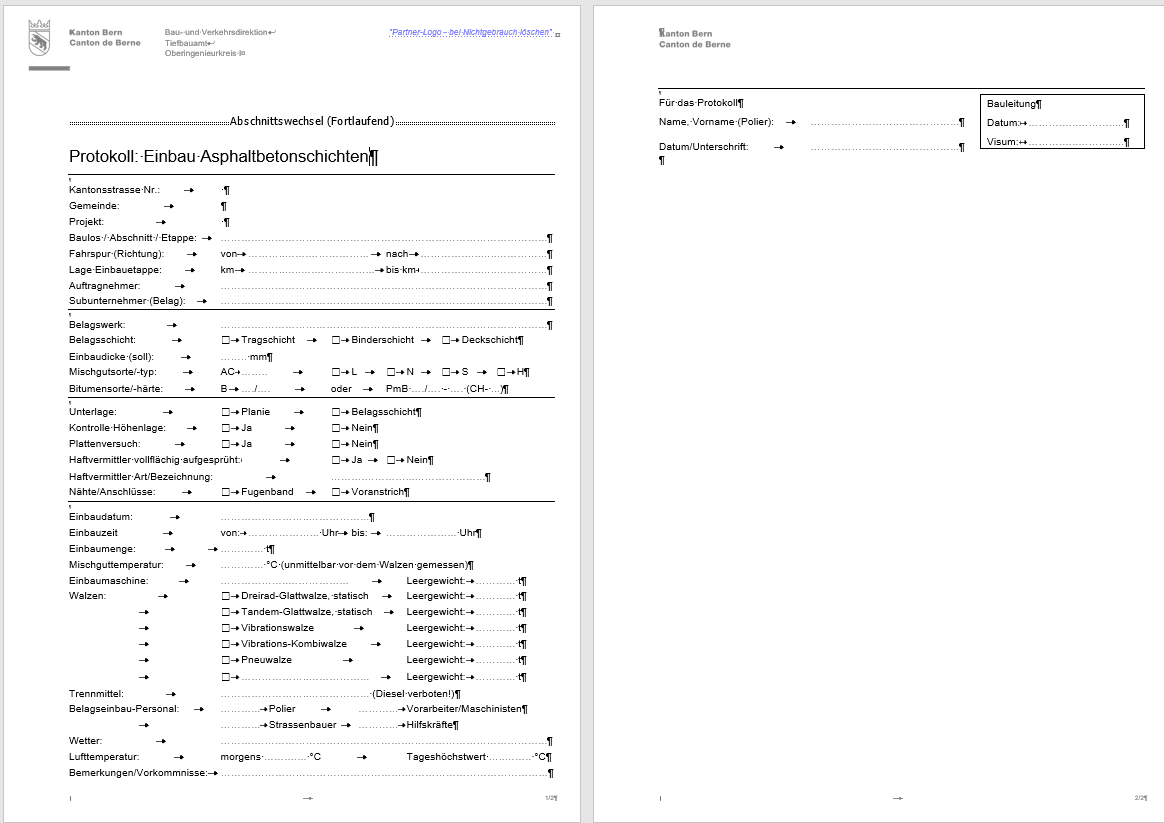 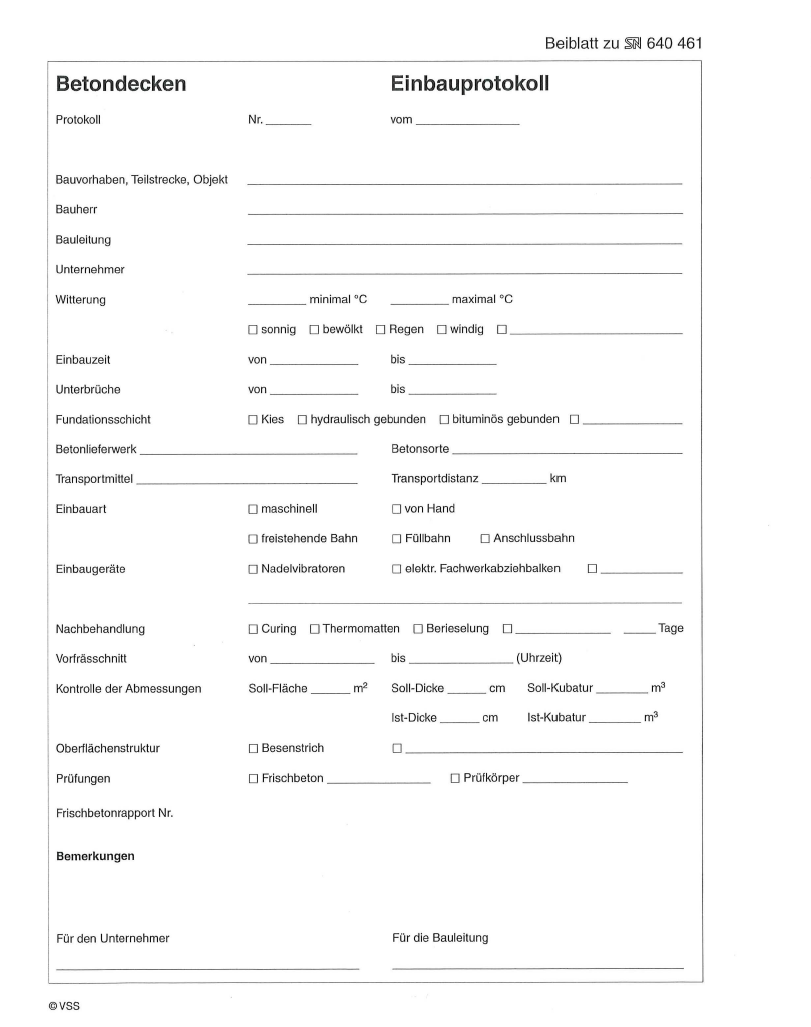 Pos.Bauteil/MaterialArt der PrüfungPrüf-kosten 1)Qualitätsanforderungen/
zulässige AbweichungenUmfang/ZeitpunktZuständigkeitZuständigkeitZuständigkeitZuständigkeitMassnahmen bei unzulässigen 
AbweichungenPos.Bauteil/MaterialArt der PrüfungPrüf-kosten 1)Qualitätsanforderungen/
zulässige AbweichungenUmfang/ZeitpunktVDIDMassnahmen bei unzulässigen 
Abweichungen2.1-1Eignung der zu verwendenden Belagssorte(n)Typprüfung gemäss 
SN EN 13108-20UZertifizierte werkseigene Produktionskontrolle (WPK) gemäss SN EN 13108-21vor dem (Probe-)Einbau, Typprüfung nicht älter als 5 Jahre/Nachweis Zertifizierung nicht älter als 12 MonateUUBLBHAnderes Belagswerk
(andere Materialwahl)2.1-2Fugen, Anschlüsse an alte Beläge, Schächte etc.Voranstriche/Fugenbänder vollständig und korrekt angebrachtBHgemäss Weisung BLvor Einbau jeder BelagsschichtUBLBLBLNachbesserung2.1-3BelagsbewehrungTyp, Lage, VerlegungBHrichtiger Typ/Produktvollständig verlegtkorrekt verlegtvor Einbau der nächsten BelagsschichtUBLBLBLNachbesserung, Ersatz2.1-4HaftvermittlerAuftrag und Typ des Haftvermittlers 
(Voranstrich) gem. VSS 
40 430, Ziff. 28BHvollflächige BenetzungStruktur der unteren Schicht noch sichtbarkeine sattschwarze undurchsichtige Schichtkeine Wasser-/Haftvermittler-LachenbildungBindemittel abgebundenvor Einbau der nächsten BelagsschichtUBLBLBLNachbesserung2.1-5Wetter, Luft- und BodentemperaturWettervorhersage Meteo Schweiz, Messung der TemperaturenUBei Lufttemperaturen < 5°C darf Belag nicht eingebaut werden!Der Untergrund darf nicht gefroren sein!Laufend bei allen Einbauetappen*  Stichproben BLUU*UUVerschieben der Einbauarbeiten2.1-6MischguttemperaturTemperaturmessung
unmittelbar vor dem EinbauenUVSS 40 430, Tab. 4laufend während Belagseinbau*  Stichproben BLUU*UUZu kalt angelieferter Belag muss zurückgewiesen werdenVorbehalt BH:
Zusätzliche Verdichtungskontrollen (Bohrkerne), evtl. Garantieverlängerung2.1-7SchichtdickeRechnerische Kontrolle der Schichtdicke während dem Einbau mittels MischgutverbrauchUVSS 40 430, Ziff. 42Die aus dem Mischgutverbrauch berechnete mittlere Schichtdicke darf max. 
± 5 % von der SOLL-Schichtdicke abweichenlaufend während BelagseinbauUUUUKorrektur der Einbaudicke (Vorsicht Ebenheit in Längsrichtung)2.1-8Einbauprotokollgem. Formular BH 
→ AnhangUvollständig und wahrheitsgetreu ausgefüllt 
(siehe VSS 40 430, Ziff. 39) UU--2.1-9MischguteigenschaftenLöslicher Bindemittelgehalt (SN EN 12697-1)Korngrössenverteilung Mineralstoffe
(SN EN 12697-2)Raumdichte und Hohlraumgehalt an Marshallprobekörpern
(SN EN 12697-6, -8 und 
-30)Mischgutrohdichte
(SN EN 12697-5)Bitte beachten: Für die Prüfungen Hohlraumgehalt und Verdichtungsgrad (2.1-11) sind die Prüfungen am Marshallprobekörper sowie die Mischgutrohdichte zwingend notwendig. Letztere könnten via Bindemittelgehalt sowie Erfahrungswerten zur Gesteinsdichte (regional "bekannte" Lieferanten) auch berechnet werden. Diese Berechnungsmöglichkeit ist in EN 12697-5 ebenfalls enthalten.BHSN EN 13108-1 (Asphaltbeton) und VSS 40 436 (SDA)Vergleich mit Mischgutdeklaration gem. Erstprüfung Aufbereitungsanlage (zulässige Toleranzen gem. WPK nach SN EN 13108-21)Anzahl Proben und Prüfungen gem. Tabelle Kap. 2.1.2ULabLabBHGarantieverlängerung oder Ersatz der mangelhaften Schichten2.1-10Bindemitteleigenschaften (am rückgewonnen Bindemittel)Bindemittelrückgewinnung (SN EN 12697-3)Nadelpenetration (SN EN 1426)Erweichungspunkt Ring und Kugel (SN EN 1427)Penetrationsindex (SN EN 12591)BHPenetration [1/10  mm]:B 50/70:		30…55B 70/100:		40…75PmB*:			30…70Erweichungspunkt [°C]:B 50/70:		48…65B 70/100:		45…62PmB*:			≥ 60* Sorte PmB 45/80-65 
(CH-E)Hinweis: In Anlehnung an die ASTRA-Richtlinie 71005 (Ausgabe 2010).Anzahl Proben und Prüfungen gem. Tabelle Kap. 2.1.2ULabLabBHGarantieverlängerung oder Ersatz der mangelhaften Schichten2.1-11Eingebaute Schichten, Bohrkerne  150 mmeingebaute Schichtdicke (SN EN 12697-36)

Hohlraumgehalt (SN EN 12697-8)

Verdichtungsgrad
(VSS 40 430, Ziff. 43)

Schichtenverbund 
(VSS 70 461)BHVSS 40 430, Ziff. 42
(AC-Beläge) bzw.
VSS 40 436, Ziff. 31 (SDA-Beläge)VSS 40 430, Tab. 6
(AC-Beläge) bzw.
VSS 40 436, Tab. 9
(SDA-Beläge)VSS 40 430, Tab. 5
(AC-Beläge) bzw.
VSS 40 436, Tab. 10
(SDA-Beläge)VSS 40 430, Ziff. 45Anzahl Proben und Prüfungen gem. Tabelle Kap. 2.1.2BLLabLabBHGarantieverlängerung oder Ersatz der mangelhaften Schichten2.1-12Oberfläche der Deckschicht, Ebenheit in Längs- und 
Querrichtunggem. VSS 40 517 und VSS 40 518BHVSS 40 525Bei BedarfBLLabLabBHNachbesserung/Ersatz2.1-13Oberfläche der Deckschicht, GriffigkeitFlächendeckende dynamische Prüfung oder vereinfachte Einschätzung der örtlichen Griffigkeitsverhältnisse (VSS 40 525, Ziff. 20)BHVSS 40 525, Tab. 6 (flächendeckende dynamische Messungen) und Tab. 7 (örtliche Griffigkeitsverhältnisse)Bei BedarfWichtig: Abnahmeprüfung erst 3-6 Monate nach VerkehrsfreigabeBLLabLabBHNachbesserung/ErsatzEinbaufläche [m2]Anzahl Mischgutproben (inkl. Rückstellproben) in Abhängigkeit der Einbaufläche [m2] und der Schichtdicke [mm]Entnahme durch Unternehmer (Lab)Anzahl Mischgutproben (inkl. Rückstellproben) in Abhängigkeit der Einbaufläche [m2] und der Schichtdicke [mm]Entnahme durch Unternehmer (Lab)Anzahl Mischgutproben (inkl. Rückstellproben) in Abhängigkeit der Einbaufläche [m2] und der Schichtdicke [mm]Entnahme durch Unternehmer (Lab)Anzahl Bohrkerne 2)in Abhängigkeit der EinbauflächeEntnahme durch Bauherr (Lab)Einbaufläche [m2]≤ 6061 … 80> 80Anzahl Bohrkerne 2)in Abhängigkeit der EinbauflächeEntnahme durch Bauherr (Lab)< 2'5000 3)0 3)0 3)0 3)2'500 … 5'00044445'001 … 6'00044456'001 … 7'50044567'501 … 8'50045678'501 … 10'0004568> 10'00056710GegenstandPrüfungen (Einzelwerte)Ausführung durchAusführung durchUnternehmer (Lab)Bauherr (Lab)MischgutHohlraumgehaltMarshallversuchKorngrössenverteilungLöslicher BindemittelgehaltRohdichte (volumetrische Bestimmung)Rohdichte (Berechnung)Bindemittelrückgewinnung2222111--------------GegenstandPrüfungen (Einzelwerte)Ausführung durchAusführung durchUnternehmerBauherrBindemittel aus RückgewinnungErweichungspunkt Ring & KugelNadelpenetrationPenetrationsindex111------BohrkerneSchichtdickeHohlraumgehaltVerdichtungsgradSchichtenverbund Leutner--------alleallealleallePos.Material/Bauteil/FlächeArt der PrüfungPrüfkosten 4)Anforderungen/zulässige 
AbweichungenZeitpunkt/AnzahlZuständigkeitZuständigkeitZuständigkeitZuständigkeitMassnahmen bei 
unzulässigen 
AbweichungenPos.Material/Bauteil/FlächeArt der PrüfungPrüfkosten 4)Anforderungen/zulässige 
AbweichungenZeitpunkt/AnzahlVDIEMassnahmen bei 
unzulässigen 
Abweichungen2.2-1Eignung der zu verwendenden Betonsorte(n)Erstprüfung gem. 
SN EN 206 (inkl. Nachweis Gesteinskörnungen)UZertifizierte werkseigene Produktionskontrolle (WPK) gemäss SN EN 206vor dem (Probe-)Einbau; Nachweise nicht älter als 12 MonateUUBLBHAnderes Betonwerk
(andere Materialwahl)2.2-2Dübel/VerbundankerTyp, Höhe und LageBHrichtiger Typ,
VSS 40 461, Ziff. 16 oder objektspezifischvor jeder EinbauetappeUBLBLBLNachbesserung, Ersatz2.2-3BewehrungTyp, BewehrungsüberdeckungBHrichtiger Typ, mind. 50 mm (VSS 40 461, Ziff. 16)vor jeder EinbauetappeUBLBLBLNachbesserung, Ersatz2.2-4SchichtdickeMessung der Höhenlage
(Kontrolle der Unterlage und der Abschalung)BHVSS 40 461, Tab. 1
oder objektspezifischlaufend, auf jeden Fall vor dem BetonierenUBLBLBLAnpassung der Unterlage und/
oder der Abschalung2.2-5Frischbeton- und Lufttemperatur, WetterMessungen der Temperaturen, Wettervorhersage 
Meteo SchweizUBetontemperatur 5 … 25°CBei Lufttemperaturen
< 0°C darf nicht betoniert werden!Allfällige Bewehrung darf nicht kälter als 1°C sein!laufend bei allen Einbauetappen*  Stichproben BLUU*UU (+BL)Verschieben der Einbauarbeiten.Mit Zustimmung des Bauherrn bei Betontemperaturen 25 … 30°C Einbau ab Mitte Nachmittag.2.2-6Frischbetonw/z-WertBHÜbereinstimmung mit Zielwerten gem. Erstprüfung nach SN EN 206am Einbauort;
Anzahl Prüfungen gem. 
Tabelle in Kap. 2.2.2ULabLabBLRückweisung Betonlieferung2.2-7FrischbetonLuftgehaltBHGem. VSS 40 461, Tab. 4 in Abhängigkeit der Nennkorngrösse Dmax:-   8 mm:	4.0-6.0 Vol.-%- 16 mm:	3.5-6.0 Vol.-%- 32 mm:	3.0-6.0 Vol.-%am Einbauort;
Anzahl Prüfungen gem. 
Tabelle in Kap. 2.2.2ULabLabBLRückweisung Betonlieferung2.2-8FrischbetonKonsistenz
(Verdichtungsmass)BHGemäss der Konsistenzklasse am Einbauort;
Anzahl Prüfungen gem. 
Tabelle in Kap. 2.2.2ULabLabBLRückweisung Betonlieferung2.2-9FrischbetonFrischbeton- und LufttemperaturBHsiehe Punkt 1.2-3am Einbauort;
Anzahl Prüfungen gem. 
Tabelle in Kap. 2.2.2ULabLabBLVerschieben der Einbauarbeiten2.2-10EinbauprotokollGem. VSS 40 461,
Ziffer P→ AnhangUvollständig und wahrheitsgetreu ausgefüllt
(siehe VSS 40 461, Ziff. 55)jede EinbauetappeUU--2.2-11Verhinderung der Austrocknung während dem AbbindenKontrolle der Nachbehandlung des BetonsUAufsprühen eines geschlossenen Schutzfilms (Curing compound) unmittelbar nach dem Einbau (Betonoberfläche matt feucht, keine Wasserlachen)
VSS 40 461 Ziff. 53Unmittelbar nach dem Einbau und laufend während 
5 … 7 Tagen*  Stichproben BLUU*UUNachbesserung2.2-12FestbetonprobenBiegezugfestigkeit gem. SN EN 12390-5 (Prüfserien à 3 Prismen, 120 x 120 x 360 mm)BH≥ 3.9 N/mm2 bei Verkehrsfreigabe (entspricht 70 % der minimalen 28d-Biegezugfestigkeit; siehe VSS 40 461, Ziff. 59) Probenherstellung anlässlich Frischbetonkontrolle; Prüfanzahl siehe Tabelle in Kap. 2.2.2ULabLabBHEntscheid Verkehrsfreigabe Ja/Nein2.2-12FestbetonprobenBiegezugfestigkeit gem. SN EN 12390-5 (Prüfserien à 3 Prismen, 120 x 120 x 360 mm)BH≥ 5.5 N/mm2 nach 28 TagenProbenherstellung anlässlich Frischbetonkontrolle; Prüfanzahl siehe Tabelle in Kap. 2.2.2ULabLabBHNachbesserung/Ersatz2.2-13FestbetonprobenDruckfestigkeit gem. SN EN 12390-3 inkl. Festbetonrohdichte gem. SN EN 12390-7 (Prüfserien à 3 Würfel, 150 x 150 x 150 mm)BHGem. DruckfestigkeitsklasseProbenherstellung anlässlich Frischbetonkontrolle; Prüfanzahl siehe Tabelle in Kap. 2.2.2ULabLabBHNachbesserung/Ersatz2.2-14FestbetonprobenFrosttaumittelwiderstand gem. VSS 40 464, Prüfung BE I FT (Porenanalyse)BHBei XF4 → "hoher" FrosttaumittelwiderstandProbenherstellung anlässlich Frischbetonkontrolle; Prüfanzahl siehe Tabelle in Kap. 2.2.2ULabLabBHNachbesserung/Ersatz2.2-15FugenFugenausbildung, SchneidezeitpunktBHgem. Planvorgabevor dem FugenschneidenUUUBLNachbesserung2.2-16FugenFugendichtungBHProduktespezifisch:SN EN 14188-1
SN EN 14188-2
SN EN 14188-3
SN EN 14188-4nach jeder FugenetappeBLBLBLBLNachbesserung2.2-17Druckfestigkeit des Betons (eingebaute Schichten)Bohrkerndruckfestigkeit gem. SN EN 12504-1 
(Prüfserie à 3 Bohrkerne DN = 100 mm)BHGem. Druckfestigkeits-klasse, Bewertung gem. 
SN EN 13791Bei Bedarf (siehe Tabelle in Kap. 2.2.2)BLLabLabBHNachbesserung/Ersatz2.2-18Frosttaumittelwiderstand (eingebaute Schichten)gem. VSS 40 464, Prüfung BE I FT (Porenanalyse; Prüfung an 2 Bohrkernen DN = 50 mm)BHBei XF4 → "hoher" Frost-taumittelwiderstandBei Bedarf (siehe Tabelle in Kap. 2.2.2)BLLabLabBHNachbesserung/Ersatz2.2-19Oberfläche, Homogenitätvisuelle KontrolleBHGleichmässige Oberflächenstruktur und -texturAbnahmeprüfung,
jede EinbauetappeBLBLBLBLNachbesserung ...2.2-20Oberfläche, Längsebenheitgem. VSS 40 517BHVSS 40 525Bei BedarfBLLabLabBHNachbesserung ...2.2-21Oberfläche, Querebenheitgem. VSS 40 518BHVSS 40 525Bei BedarfBLLabLabBHNachbesserung ...2.2-22Oberfläche, Griffigkeitgem. VSS 40 512BHVSS 40 525Bei BedarfBLLabLabBHNachbesserung ...PrüfungDurchführung pro EinbauetappeDurchführung pro EinbauetappeBemerkungenAusführung durchAusführung durchBauherrUnternehmerAnzahl Prüfungen 5)Anzahl Prüfungen 5)FrischbetonkontrollenTemperatur (Beton + Luft)--mind. 5 6)über den Einbautag verteiltLuftporengehalt und Konsistenz--mind. 5 6)über den Einbautag verteiltw/z-Wert und Rohdichte--mind. 3 6)über den Einbautag verteiltFestbetonproben (Herstellung Probekörper anlässlich Frischbetonkontrolle)Festbetonproben (Herstellung Probekörper anlässlich Frischbetonkontrolle)Festbetonproben (Herstellung Probekörper anlässlich Frischbetonkontrolle)Festbetonproben (Herstellung Probekörper anlässlich Frischbetonkontrolle)Biegezugfestigkeit
(an Prismen 12 x 12 x 36 cm)--mind. 1 x 3er-Serie pro PrüfalterPrüfung nach 28 d;
weitere Prüfalter je nach Zeitpunkt Verkehrsfreigabe (→ 2.2-12)Druckfestigkeit
(an Würfeln Kantenlänge 15 cm)--mind. 1 x 3er-Serie pro PrüfalterPrüfung nach 28 d;
weitere Prüfalter nach BedarfFrosttaumittelwiderstand--mind. 1 PrüfungPrüfung nach BE I FT (Porenanalyse)Prüfungen an Bohrkernen (eingebaute Schichten)Prüfungen an Bohrkernen (eingebaute Schichten)Prüfungen an Bohrkernen (eingebaute Schichten)Prüfungen an Bohrkernen (eingebaute Schichten)Druckfestigkeitbei Bedarf--1 Prüfung = 3 Bohrkerne DN = 100 mmFrosttaumittelwiderstandbei Bedarf--1 Prüfung = 2 Bohrkerne DN = 50 mmPos.Material/Bauteil/FlächeArt der PrüfungPrüfkosten 7)Anforderungen/zulässige 
AbweichungenZeitpunkt/AnzahlZuständigkeitZuständigkeitZuständigkeitZuständigkeitMassnahmen bei 
unzulässigen 
AbweichungenPos.Material/Bauteil/FlächeArt der PrüfungPrüfkosten 7)Anforderungen/zulässige 
AbweichungenZeitpunkt/AnzahlVDIEMassnahmen bei 
unzulässigen 
Abweichungen3.1-1Fundationsschicht – Gesteinskörnungen für ungebundene FundationsschichtenLeistungserklärung gemäss BauPV, Art. 2a, Anhang 1, Möglichkeit 2(entspricht SN EN 13242, Anhang ZA, Bestätigung der Konformität 2+)UZertifizierte werkseigene Produktionskontrolle (WPK) gemäss SN EN 13242 und
SN EN 13285vor Baubeginn
(VSS 40 580, Ziff. 21.1)UUBLBHandere Materialwahl3.1-2Fundationsschicht –Gesteinskörnungen für ungebundene FundationsschichtenKorngrössenverteilung gem. SN EN 933-1BHgemäss SN EN 13242 und SN EN 13285
(NA Tab. 4 + 5, Abb. 1, 2 u. 3)siehe Tabelle Kap. 3.1.2BLLabBLBHAustauschen von nicht normkonformem Material3.1-3Fundationsschicht –Rezyklierte Gesteinskörnungen für ungebundene FundationsschichtenKlassifizierung der Bestandteile von RC-Gemischen gem. N EN 933-11BHgemäss SN EN 13242 (NA Tab. 1)siehe Tabelle Kap. 3.1.2BLLabBLBHAustauschen von nicht normkonformem Material3.1-4Fundationsschicht – Schichtstärken beim EinbauSchichtstärke im verdichteten ZustandUDie in einem Arbeitsgang einzubauende Schicht darf im verdichteten Zustand nicht dicker als 30 cm sein
(VSS 40 580, Ziff. 17.3)Laufend*  Stichproben BLUU*BLBLReduktion der pro Arbeitsgang einzubauenden Schichtstärke3.1-5Planie (alle Verkehrslastklassen)VSS 70 311:Plattendruckversuch
(VSS 70 317)Flächendeckende dynamische Verdichtungskontrolle (FDVK) ist bei genügender Korrelation mit dem Plattendruckversuch anwendbar (VSS 70 311, Ziff. 4.2.2).BHVSS 40 585b, Tab. 1:ME1 ≥ 100 MN/m2fE = ME2 / ME1 ≤ 2.5
(nur wenn ME1 nicht erfüllt) VSS 40 585b, Tab. 4 (siehe Tabelle Kap. 3.1.2)BLLabBLBHNachverdichtung oder Materialaustausch3.1-6Planie (Feinplanie)VSS 40 580:Höhenlage, Neigung bezüglich Projekthöhe
maximale Muldentiefe unter 4-m-LatteBHVSS 40 580, Tab. 2:-	Einzelwerte ± 10 mm
Mittelwerte ± 5 mm
-	15 mmVSS 40 580:-	alle 10 m (in Bezug zu den Abschlüssen bzw. zur Achse)-	1 pro 200 m2 (längs und quer)BLBLBLBLNachbesserungArt der PrüfungDimensionMengeAnzahl PrüfungenKorngrössenverteilung Ungebundene Gemische (Siebanalyse gem. SN EN 933-1)Eingebaute Mengen [m3] fest< 500 m30 8)Korngrössenverteilung Ungebundene Gemische (Siebanalyse gem. SN EN 933-1)500-1'000 m3:2Korngrössenverteilung Ungebundene Gemische (Siebanalyse gem. SN EN 933-1)1'000-2000 m33Korngrössenverteilung Ungebundene Gemische (Siebanalyse gem. SN EN 933-1)> 2'000 m33 + 1 pro weitere angefangene 1'000 m3Klassifizierung der Bestandteile von RC-Gemischen gem. SN EN 933-11Eingebaute Mengen [m3] fest< 500 m30 8)Klassifizierung der Bestandteile von RC-Gemischen gem. SN EN 933-11500-2'000 m3:1Klassifizierung der Bestandteile von RC-Gemischen gem. SN EN 933-11> 2'000 m31 alle 3'000 m3Art der PrüfungDimensionMengeAnzahl PrüfungenPlattendruckversuch ME gem. VSS 70 317Eingebaute Fläche [m2]< 100 m2 0 9)Plattendruckversuch ME gem. VSS 70 317Eingebaute Fläche [m2]> 100 m2- mind. 1 Prüfung pro 300 m2 Fläche 10)- Distanz zwischen Messpunkten ≤ 30 m
  (gemessen in der Strassenachse) 10)- mindestens 2 Prüfungen 10)Pos.Material/Bauteil/FlächeArt der PrüfungPrüfkosten 11)Anforderungen/zulässige AbweichungenZeitpunkt/AnzahlZuständigkeitZuständigkeitZuständigkeitZuständigkeitMassnahmen bei 
unzulässigen 
AbweichungenPos.Material/Bauteil/FlächeArt der PrüfungPrüfkosten 11)Anforderungen/zulässige AbweichungenZeitpunkt/AnzahlVDIEMassnahmen bei 
unzulässigen 
Abweichungen3.2-0.1Zu stabilisierendes Gesteinskörnungsgemisch ("Ausgangsmaterial")Gilt beim Ortsmischverfahren sinngemäss für anstehendes Bodenmaterial bzw. anstehendes ungebundenes Unter-/Oberbaumaterialvisuelle Beurteilung, Bodenklassifizierung gem. SN EN 14688-2BHEignung zur Stabilisierung mit hydraulischen Bindemitteln/Auswahl der Bindemittelart (Zement, hydraulischer Tragschichtbinder oder Mischbindemittel)vor BaubeginnBHBLBLBHAnpassung Bindemitteltyp; ggf. grundsätzliche Anpassung des BauverfahrensGgf. Materialersatz resp. -modifizierung (z. B. Aufbereitung oder Zugabe zusätzlicher Gesteinskörnungen)3.2-0.2Gesteinskörnungs-Bindemittelgemisch (Mischgut)(Labormischung)
Eignungsprüfung gem.
SN 640 496-NA, Ziff. HBHFestlegung der optimalen Bindemitteldosierung
Minimale Druckfestigkeit Rcmin nach 7 Tagen zwischen 2…4 N/mm2
(SN 640 496-NA, Ziff. 30)
vor Baubeginn
Anzahl Prüfungen je nach BaugrundverhältnissenBHLabBLBHBindemitteldosierung/-art anpassen3.2-0.3Gesteinskörnungs-Bindemittelgemisch (Mischgut)(Labormischung)
Frostbeständigkeit gem.
SN 640 496-NA, Ziff. 32
BHZulässiger Masseverlust ΔMzul gem. SN 640 496-NA, 
Tab. 6Bei Bedarf/vor BaubeginnBHLabBLBHAnpassung Bindemittetyp; ggf. grundsätzliche Anpassung des Bauverfahrens;ggf. Materialersatz resp.
-modifizierung (z. B. Aufbereitung oder Zugabe zusätzlicher Gesteinskörnungen)3.2-0.4Gesteinskörnungs-Bindemittelgemisch (Mischgut)(Labormischung)Verarbeitbarkeitsdauer gem. SN EN 13286-45BHDeklarationIm Rahmen der Eignungsprüfung gem. Punkt 3.2-2BHLabBLBH--3.2-1Gesteinskörnungs-Bindemittelgemisch (Mischgut)Wassergehalt gem.
SN EN 1097-5 (Ofentrocknung) oder vergleichbares Verfahren (z. B. Isotopensonde)BHim Bereich opt. Wassergehalt wopt gem. Eignungsprüfung nach Punkt 3.2-0.2* Massgebend ist der zu erreichende Verdichtungsgrad (siehe Punkt 3.2-4) bzw. die zu erreichende Druckfestigkeit (Punkt 3.2-3) und Tragfähigkeit (3.2-5). Aus Erfahrungen der Praxis kann für den Wassergehalt ein Toleranzwert im Bereich von ca. wopt ± 20 % angenommen werden (abhängig von der Bodenart)Laufend bzw. mind. gem. Tabelle bei Kap. 3.2.2BLLabBLBHAnpassung Wasserdosierung; ggf. Wartezeit bis zur Verdichtung verlängern (unter Berücksichtigung der Verarbeitbarkeitsdauer; siehe Punkt 3.2-0.4);ggf. Anpassung Bindemitteldosierung/-art*;ggf. Nachbesserung* Bei zu hohem Wassergehalt im anstehenden Boden (z. B. witterungsbedingt) sind die Arbeiten zu unterbrechen bis das Material ausreichend abgetrocknet ist. Ggf. kann eine Reduktion des Wassergehalts durch Verwendung eines kalkhaltigen Mischbindemittels optimiert werden3.2-2Gesteinskörnungs-Bindemittelgemisch (Mischgut)Bindemittelverbrauch (inkl. allfällige Zusätze) pro m3 Stabilisierung
(SN 640 496-NA, Ziff. 41)BHEinhaltung der Dosierung gem. Punkt 3.2.-0.2LaufendBLLabBLBHBindemitteldosierung anpassen; ggf. Nachbesserung3.2-3Druckfestigkeit des hydraulisch gebundenen GemischsZylinderdruckfestigkeit Rc gem. SN 640 496-NA, Ziff. 22 (4 Probekörper; Herstellung mit dem Proctorgerät im Topf A gem. SN EN 13286-2 an der Mischgutfraktion
0/16 mm)BHDruckfestigkeitsklasse C1.5/2 (mind. 2 N/mm2) nach 7 Tagen (SN 640 496-NA, Ziff. 22)Probenahme Mischgut vor der Verdichtung!Prüfhäufigkeit gem. Tabelle in Kap. 3.2.2Die Probekörperherstellung inkl. Absiebung der Kornfraktion ≤ 16 mm muss innerhalb des zeitlichen Rahmens der Verarbeitbarkeitsdauer des Mischguts erfolgen (siehe Punkt 3.2-4) BLLabBLBHNachbesserung …3.2-4Planie hydraulisch gebundene FundationsschichtVerdichtungskontrolle; Trockendichte in % von ρdmax aus Eignungsprüfung nach Punkt 3.2-0.2 (Kontrollmethode gem. VSS 70 311; z. B. Isotopensonde)BHVSS 40 491 (mit Verweis auf VSS 40 585b, Tab. 1):
Verdichtungsgrad ≥ 97 %VSS 40 585, Tab. 5(siehe Tabelle in Kap. 3.2.2)Prüfung unmittelbar nach VerdichtungBLLabBLBHNachbesserung …3.2-5Planie hydraulisch gebundene Fundationsschicht (alle Verkehrslastklassen)VSS 70 311:Plattendruckversuch
(VSS 70 317)Flächendeckende dynamische Verdichtungskontrolle (FDVK) ist bei genügender Korrelation mit dem Plattendruckversuch anwendbar (VSS 70 311, Ziff. 4.2.2).BHVSS 40 585b, Tab. 1:ME1 ≥ 100 MN/m2fE = ME2 / ME1 ≤ 2.5
(nur wenn ME1 nicht erfüllt) VSS 40 585b, Tab. 4 (siehe Tabelle Kap. 3.2.2)BLLabBLBHNachbesserung …3.2-6Planie hydraulisch
gebundene FundationsschichtHöhenlage (mittels
Nivellement)BHMaximale Abweichung von Projekthöhe gem. VSS 40 491 (Tab. 1)Einbau einschichtig:± 15 mmBei einer ungebundenen SAMI (20 … 50 mm Planiekiesschicht; siehe VSS 40 491, Ziff. 13) können höhere zulässige Abweichungen vereinbart werdenEinbau zweischichtig:± 10 mm (obere Schicht) ± 25 mm (untere Schicht) Laufend/StichprobenBLBLBLBLNachbesserung3.2-7Planie hydraulisch
gebundene FundationsschichtEbenheit (mittels 4 m-Latte)BHMaximale Muldentiefe unter 4 m-Latte gem.
VSS 40 491 (Tab. 1)Einbau einschichtig:≤ 15 mm Bei einer ungebundenen SAMI (20 … 50 mm Planiekiesschicht; siehe VSS 40 491, Ziff. 13) können höhere zulässige Abweichungen vereinbart werdenEinbau zweischichtig:≤ 10 mm (obere Schicht)Laufend/StichprobenBLBLBLBLNachbesserung3.2-8Planie hydraulisch
gebundene FundationsschichtSchichtdicke im verdichteten ZustandUZulässige Abweichungen zur SOLL-Schichtdicke gem. VSS 40 491 (Tab. 2)

Einbau einschichtig:± 30 mm (Einzelwert)
± 15 mm (Mittelwert)Einbau zweischichtig:obere Schicht
± 20 mm (Einzelwert)
± 10 mm (Mittelwert)untere Schicht
± 40 mm (Einzelwert)
± 20 mm (Mittelwert)Bestimmung mittlere Schichtdicke pro Tagesetappe aus mind. 4. Einzelmessungen
(VSS 40 491, Ziff. 28) * Stichproben BLUU*BLBLNachbesserungArt der PrüfungDimensionMengeAnzahl PrüfungenWassergehalt des Mischguts
(Ofentrocknung gem. SN EN 1097-5 oder vergleichbares Verfahren; z. B. Isotopensonde)Eingebaute Mengen [m3] fest< 150 m3	< 300 t1Wassergehalt des Mischguts
(Ofentrocknung gem. SN EN 1097-5 oder vergleichbares Verfahren; z. B. Isotopensonde)oder nach Masse [t]150-500 m3	300-1'000 t2Wassergehalt des Mischguts
(Ofentrocknung gem. SN EN 1097-5 oder vergleichbares Verfahren; z. B. Isotopensonde)500-1'000 m3	1'000-2'000 t3Wassergehalt des Mischguts
(Ofentrocknung gem. SN EN 1097-5 oder vergleichbares Verfahren; z. B. Isotopensonde)> 1'000 m3	> 2'000 t4Zylinderdruckfestigkeit gem.
SN 640 496-NA, Ziff. 22(Probekörperherstellung anhand von Mischgutproben von der Baustelle; siehe Kap. 3.2.1, Punkt 3.2-7)Eingebaute Mengen [m3] fest< 150 m3	< 300 t1Zylinderdruckfestigkeit gem.
SN 640 496-NA, Ziff. 22(Probekörperherstellung anhand von Mischgutproben von der Baustelle; siehe Kap. 3.2.1, Punkt 3.2-7)oder nach Masse [t]150-500 m3	300-1'000 t2Zylinderdruckfestigkeit gem.
SN 640 496-NA, Ziff. 22(Probekörperherstellung anhand von Mischgutproben von der Baustelle; siehe Kap. 3.2.1, Punkt 3.2-7)500-1'000 m3	1'000-2'000 t3Zylinderdruckfestigkeit gem.
SN 640 496-NA, Ziff. 22(Probekörperherstellung anhand von Mischgutproben von der Baustelle; siehe Kap. 3.2.1, Punkt 3.2-7)> 1'000 m3	> 2'000 t4Art der PrüfungDimensionMengeAnzahl PrüfungenVerdichtungskontrolle gem.
VSS 70 311undPlattendruckversuch ME gem. VSS 70 317Eingebaute Fläche [m2]< 100 m2 0 12)Verdichtungskontrolle gem.
VSS 70 311undPlattendruckversuch ME gem. VSS 70 317Eingebaute Fläche [m2]> 100 m2- mind. 1 Prüfung pro 300 m2 Fläche 13)- Distanz zwischen Messpunkten ≤ 30 m
  (gemessen in der Strassenachse) 13)- mindestens 2 Prüfungen 13)Pos.Bauteil/MaterialArt der PrüfungPrüfkostenQualitätsanforderungen/zulässige AbweichungenUmfang/ZeitpunktZuständigkeitZuständigkeitZuständigkeitZuständigkeitMassnahmen bei 
unzulässigen 
AbweichungenPos.Bauteil/MaterialArt der PrüfungPrüfkostenQualitätsanforderungen/zulässige AbweichungenUmfang/ZeitpunktVDIEMassnahmen bei 
unzulässigen 
Abweichungen4-1GeometrieKontrolle der Detailabsteckung (Situation und Höhe)BHLage gemäss Projekt (genaues Längs- und Quergefälle der Strasse, Absenkungen!)laufendUBLBLBLKorrektur der Detailabsteckung4-2VersteinungSteinmaterialAnordnung (Anschläge, Schrägstellungen, Höhenversätze, Bombierungen und dgl.)AbsenkungenBHprojekt- und normgemäss (Detailpläne, BeHiG)laufendBLBLBLBLAuswechseln von nicht erlaubten Materialien, Nachbesserung bei falscher Geometrie4-3BettungArt des Betons (Mörtels)AbmessungenBHprojekt- und normgemäss (Detailpläne)laufendBLBLBLBLAuswechseln von nicht erlaubten Materialien, Korrektur bei falscher Bettung4-4Fundamente für Inselpfosten und Signale, Hülsen für Schneepfosten und dgl.korrekte Lage, AusrichtungBHprojekt- und normgemäss (Detailpläne)laufendBLBLBLBLAuswechseln von nicht erlaubten Materialien, Korrektur bei falscher AnordnungPos.Bauteil/MaterialArt der PrüfungPrüfkosten 14)Qualitätsanforderungen/zulässige AbweichungenUmfang/ZeitpunktZuständigkeitZuständigkeitZuständigkeitZuständigkeitMassnahmen bei 
unzulässigen 
AbweichungenPos.Bauteil/MaterialArt der PrüfungPrüfkosten 14)Qualitätsanforderungen/zulässige AbweichungenUmfang/ZeitpunktVDIEMassnahmen bei 
unzulässigen 
Abweichungen5.1-1Untergrund (gewachsener Boden)visuelle Beurteilung, Bodenklassifizierung gem. SN EN 14688-2BHEignung als Unterlage der Fundationsschicht
(keine CH, OH, PL, PT)VSS 40 585, Tab. 4, laufend während AushubU 
oder BLBL 
oder GBL 
oder GBHBodenersatz oder Verbesserung des Untergrunds5.1-2Schüttungen 
(tiefer als 60 cm unterhalb Planum)Verdichtungskontrolle; Trockendichte in % von dmax. aus Proctorversuch 
gem. SN EN 13286-2 (Kontrollmethode gem. VSS 70 311; z. B. Isotopensonde)BHVSS 40 585, Tab. 1:
Verdichtungsgrad
≥ 97%VSS 40 585, Tab. 5 (siehe Tabelle in Kap. 5.3)BLLabLabBLNachbesserung (Nachverdichtung)Abrollversuch
gem. VSS 70 365BH-- (qualitative Beurteilung der Gleichmässigkeit/Erkennen von Schwächezonen gem.
SN 670 311)Laufend/StichprobenBLUBLBLNachbesserung (Nachverdichtung)5.1-3Verbesserter Untergrund (bis 60 cm unterhalb Planum) – grobkörnige Böden gem. VSS 70 311 (Anteil Körner ≤ 2 mm kleiner als 50 Masse-%)Tragfähigkeit (Plattendruckversuch gem. VSS 70 317)BHVSS 40 585b, Tab. 1:ME1 ≥ 30 MN/m2VSS 40 585, Tab. 5(siehe Tabelle in Kap. 5.3)BLLabBLBHNachbesserung …5.1-4Verbesserter Untergrund (bis 60 cm unterhalb Planum) – fein- und mittelkörnige Böden gem. VSS 70 311(Anteil Körner ≤ 2 mm grösser oder gleich 50 Masse-%)Tragfähigkeit (CBR-Penetrometer, FeldversuchVerdichtungskontrolle; Trockendichte in % von ρdmax aus Proctorversuch gem. SN EN 13286-2 (Kontrollmethode gem. VSS 70 311; z. B. Isotopensonde)BHVSS 40 585b, Tab. 1:
CBR ≥ 12 %VSS 40 585b, Tab. 1: Verdichtungsgrad ≥ 97 %VSS 40 585, Tab. 5(siehe Tabelle in Kap. 5.3)BLLabLabBHNachbesserung …5.1-5Verbesserter Untergrund (bis 60 cm unterhalb Planum); alle BödenVisuelle Beurteilung der Gleichmässigkeit der Tragfähigkeit (z. B. Abrollversuch gem. VSS 70 365)BH-- (qualitative Beurteilung der Gleichmässigkeit/Erkennen von Schwächezonen gem. VSS 70 311)Laufend/StichprobenBLUBLBHNachbesserung …5.1-6Planum – grobkörnige Böden gem. VSS 70 311 (Anteil Körner ≤ 2 mm kleiner als 50 Masse-%)Tragfähigkeit mittels 
Plattendruckversuch
(VSS 70 317)Flächendeckende dynamische Verdichtungskontrolle (FDVK) ist bei genügender Korrelation mit dem Plattendruckversuch anwendbar (VSS 70 311, Ziff. 4.2.2).BHVSS 40 585b, Tab. 1:ME1 ≥ 30 MN/m2VSS 40 585b, Tab. 4:(siehe Tabelle in Kap. 5.3)BLLabBLBHNachbesserung (Verdichtung, ggf. Stabilisierung), Materialersatz oder Bewehrung (Geotextil, Geogitter)5.1-7Planum – fein- und mittelkörnige Böden gem. VSS 70 311 (Anteil Körner ≤ 2 mm ist grösser oder gleich 50 Masse-%)Tragfähigkeit mittels CBR-Penetrometer (Feldversuch gem. (VSS 70 316)Flächendeckende dynamische Verdichtungskontrolle (FDVK) ist bei genügender Korrelation mit dem Plattendruckversuch anwendbar (VSS 70 311, Ziff. 4.2.2).BHVSS 40 585b, Tab. 1:CBR ≥ 12 %VSS 40 585b, Tab. 4:(siehe Tabelle in Kap. 5.3)BLLabLabBHMaterialersatz, Einbau Fundationsschichtbewehrung (Geotextil als Übergangsschicht) oder Stabilisierung5.1-8Planum (alle Böden)Visuelle Beurteilung der Gleichmässigkeit der Tragfähigkeit (z. B. Abrollversuch gem. VSS 70 365)BH(qualitative Beurteilung der Gleichmässigkeit/Erkennen von Schwächezonen gem.
SN 670 311)Laufend/StichprobenBLUBLBLNachverdichtung, Nachbesserung …5.1-9Planum (alle Böden)VSS 40 580:Höhenlage, Neigung bezüglich Projektmaximale Muldentiefe unter 4-m-LatteBHVSS 40 580, Tab. 1:Einzelwerte ± 40 mm
Mittelwerte ± 20 mm40 mmStichproben/bei BedarfBLBLBLBLNachbesserungPos.Bauteil/MaterialArt der PrüfungPrüfkosten 15)Qualitätsanforderungen/zulässige AbweichungenUmfang/ZeitpunktZuständigkeitZuständigkeitZuständigkeitZuständigkeitMassnahmen bei 
unzulässigen 
AbweichungenPos.Bauteil/MaterialArt der PrüfungPrüfkosten 15)Qualitätsanforderungen/zulässige AbweichungenUmfang/ZeitpunktVDIEMassnahmen bei 
unzulässigen 
Abweichungen5.2-0.1Untergrund (gewachsener Boden)visuelle Beurteilung, Bodenklassifizierung gem. SN EN 14688-2 (Korngrössenverteilung, Wassergehalt, Plastizitätseingeschaften)BHEignung zur Bodenstabilisierung mit Kalk oder Mischbindemittelnvor Baubeginn/Umfang je nach BaugrundverhältnissenBHBLBLBHAnpassung Bindemitteltyp; ggf. grundsätzliche Anpassung des Bauverfahrens;ggf. Materialersatz resp. -modifizierung (z. B. Aufbereitung oder Zugabe zusätzlichen Gesteinskörnungen)5.2-0.2Boden-Bindemittelgemisch (Mischgut)Labormischung
Eignungsprüfung in Anlehnung an SN 640 507-NA, Ziff. F (ungültige Norm); Änderung der Plastizitätseigenschaften, des optimalen Wassergehalts und der max. Trockendichte in Abhängigkeit der Bindemittelart und 
-dosierungBHFestlegung der optimalen BindemitteldosierungEignungsprüfung vor Baubeginn/Umfang je nach BaugrundverhältnissenBHLabBLBHBindemitteldosierung/-art anpassen5.2-0.3Boden-Bindemittelgemisch (Mischgut)LabormischungBestimmung des direkten Tragfähigkeitsindex (IPI) und des mechanischen Gebrauchsverhaltens in Anlehnung an SN 640 507-NA, Ziff. 22 und 23 (ungültige Norm; mit Verweis auf
SN EN 13286-47)BHDeklaration direkter Tragfähigkeitsindex (IPI) bei optimaler Bindemitteldosierung
Anforderung mechanisches Gebrauchsverhalten: Kategorie CBR15 (SN 640 507-NA, Ziff. 22; ungültige Norm)Im Rahmen der Eignungsprüfung (siehe Punkt 5.2-0.2)BHLabBLBHBindemitteldosierung/-art anpassen5.2-0.4Boden-Bindemittelgemisch (Mischgut)Labormischung
Frostbeständigkeit in Anlehnung an SN 640 507-NA, Ziff. 25 (ungültige Norm)BHCBRFd / CBRd ≥ 0.5Bei Bedarf (im Rahmen der Eignungsprüfung)/je nach BaugrundverhältnissenBHLabBLBHBindemitteldosierung/-art anpassen5.2-1Boden-Bindemittelgemisch (Mischgut)auf der Baustelle, vor der Verdichtung
Wassergehalt (entweder Ofentrocknung gem.
SN EN 1097-5 oder mittels Isotopensonde gem. VSS 70 311)BHim Bereich opt. Wassergehalt wopt gem. Eignungsprüfung nach Punkt 5.2-0.2* Massgebend ist der zu erreichende Verdichtungsgrad (siehe Punkt 5.2-7). Aus Erfahrungen der Praxis kann für den Wassergehalt ein Toleranzwert im Bereich von ca. wopt ± 20% angenommen werden (abhängig von der Bodenart)Vor dem erstmaligen Verdichten auf der Baustelle (ca. 4 h* nach dem Mischvorgang)* oder je nach Produktespezifikation des verwendeten BindemittelsAnschliessend laufend in Abhängigkeit der stabilisierten Mengen (gem. SN 640 507-NA, Tab. 2):-	< 100 m3:		1 pro Tag
-	100-299 m3:	2 pro Tag
-	300-599 m3:	3 pro Tag
-	≥ 600 m3:		4 pro TagBLLabBLBHWartezeit bis zur Verdichtung verlängern oder Bindemitteldosierung anpassen5.2-2Stabilisiertes BodengemischBindemittelverbrauch pro m3 Stabilisierung
(SN 640 507-NA, Ziff. 29)BHEinhaltung der Bindemitteldosierung gem. Punkt 5.2.-0.2TäglichBLLabBLBHBindemitteldosierung anpassen; ggf. Nachbesserung5.2-3Planum StabilisierungVerdichtungskontrolle; Trockendichte in % von ρdmax aus Eignungsprüfung nach Punkt 5.2-1 (Kontrollmethode gem. VSS 70 311; z. B. Isotopensonde)BHVSS 40 501 (mit Verweis auf VSS 40 585b, Tab. 1):
Verdichtungsgrad ≥ 97%VSS 40 585, Tab. 5(siehe Tabelle in Kap. Fehler! Verweisquelle konnte nicht gefunden werden.)Prüfung unmittelbar nach VerdichtungBLLabBLBHNachbesserung …5.2-4Planum StabilisierungHöhenlage und EbenheitBH± 30 mm gegenüber Planvorgabe (VSS 40 501, Ziff. 26)Laufend/StichprobenBLBLBLBLNachbesserung5.2-5Planum StabilisierungGefälleUSicherstellung, dass der Wasserabfluss überall gewährleistet ist
(VSS 40 501, Ziff. 26)Laufend* StichprobenUU*BLBLNachbesserung5.2-6Planum StabilisierungSchichtdicke im verdichteten ZustandU± 20% gegenüber Planvorgabe (VSS 40 501, Ziff. 27)1-mal pro 600 m2 jedoch mind 4-mal täglich* StichprobenUU*BLBLNachbesserungBauteil/MaterialDimensionMenge/Anzahl PrüfungenSchüttungen (tiefer als 60 cm unterhalb Planum)Geschüttetes Volumen fest [m3]≤ 10'000 m3:				1-mal alle (angefangene) 1'000 m310'001 - 50'000 m3:		1-mal alle 2'000 m3, mind. 11-mal> 50'000 m3:				1-mal alle angefangene 3'000 m3, 
								mind. 17-malVerbesserter Untergrund
(bis 60 cm unterhalb Planum)Geschüttetes Volumen fest [m3]1-mal alle 500 m3PlanumEingebaute Fläche [m2]
oder Laufmeter [m1]Mind. 1 Prüfung pro 600 m2 oder 50 m1 (es gilt jene Prüfhäufigkeit, welche die höhere Anzahl Prüfungen ergibt; siehe VSS 40 585b, Tab. 4)Bauteil/MaterialDimensionMengeAnzahl PrüfungenSchüttungen (tiefer als 60 cm
unterhalb Planum)Geschüttetes Volumen fest [m3]≤ 10'000 m3:1 Prüfung pro (angefangene) 1'000 m3Schüttungen (tiefer als 60 cm
unterhalb Planum)10'001 - 50'000 m31 Prüfung pro (angefangene) 2'000 m3, mind. 11> 50'000 m31 Prüfung pro (angefangene) 3'000 m3, mind. 17Verbesserter Untergrund
(bis 60 cm unterhalb Planum)Bearbeitetes Volumen fest [m3]Alle1 Prüfung pro (angefangene) 500 m3PlanumOberfläche [m2]< 100 m2 KeinePlanumOberfläche [m2]> 100 m2- mind. 1 Prüfung pro 600 m2 Fläche 16)- Distanz zwischen Messpunkten ≤ 50 m
  (gemessen in der Strassenachse) 16)- mindestens 2 Prüfungen 16)